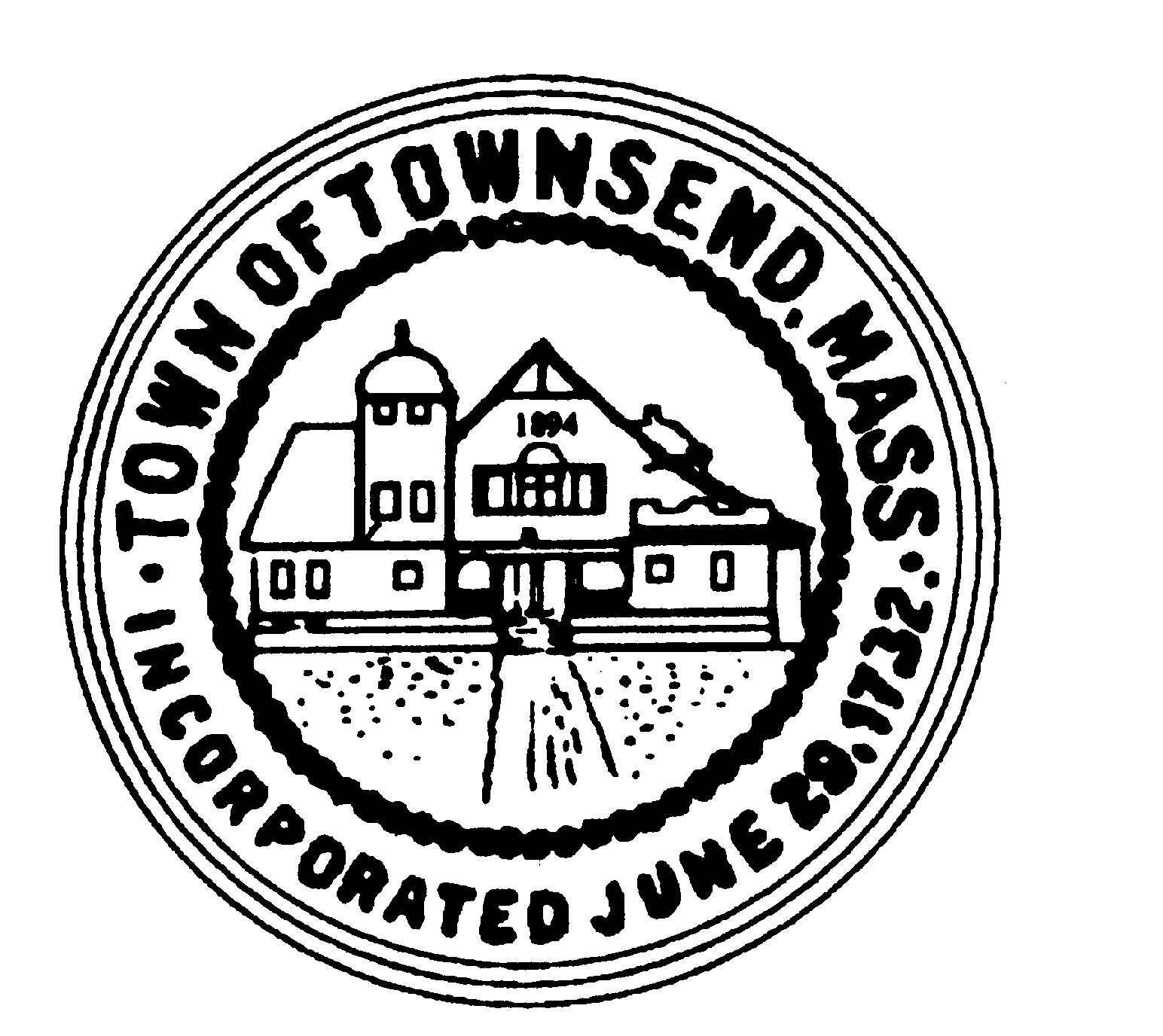 TOWNSEND BOARD OF HEALTH272 Main StreetTownsend, Massachusetts 01469Christopher Genoter, Chairman 		      Christopher Nocella, Vice-Chairman	 	Linda Johansen, ClerkOffice       (978) 597-1713     	  	              	                        Fax    (978) 597-8135 MINUTES FOR Tuesday, June 9th 2020 at 9:00 a.m., ESTThe Board of Health meeting is being held virtually in accordance with the Governor’s Executive Order Suspending Certain Provisions of the Open Meeting Law, MGL c. 30A. S.20. Interested individuals can listen in and participate by phone by dialing the phone number below and using the provided access code.Telephone Number: 1-717-275-8940 Access Code: 6602188PRELIMINARIESRoll CallAPPOINTMENT/HEARINGSCOVID-19 update/discussionBeach and Camp permitting Recycling Center Phase II UpdateHawthorne Brook and Spaulding Memorial Graduation approval30 Ponderosa Drive – Proposed Addition WORK SESSIONInvoicesMinutes of March and May 2020Weston & Sampson Landfill Engineering Contract Renewal Enforcement on curbside trash and recycling updateGrant UpdatesA Municipal Vulnerability Preparedness (MVP) Action Grant ProposalSustainable Materials Recovery Program (SNRP) Grant UpdateADJOURNMENT  Open @ 9:02am with all members present2.0	COVID Update:2.1.1 Beach & Camp Permitting – ok with permitting these activities as long as they can follow COVID-19 Safety Standards. 2.1.2 Recycling Center Phase II update – Recycling Center still working under Phase II.2.1.3 Hawthorne Brook and Spaulding Memorial Graduation approval.  Board stated that they were OK with drive-by graduations at the elementary school.3.0	30 Ponderosa Drive Proposed Addition – Board is okay with proposed renovation if ½ bath rather than the full bath proposed. Rationale is that a full bath would appear unnecessary for a “rec room” and this looks more like a bedroom/apartment.4.0	Invoices were approved as submitted.5.0	Minutes were not ready for review.6.0	Weston & Sampson contract was still waiting for final review.7.0	Enforcement and Trash Update:  CH to travel the trash route to determine who has 96 gallon toters. 8.0	Grant Update:	8.1	Bath Faxon (BF), Planning and Zoning Administrator asked for the Board’s support of the Municipal vulnerability preparedness Action Grant Proposal.  The Board approved the letter of support to be forwarded to the BF.	8.2	CH explained the Sustainable Materials Recovery Grant was applied for.  Total points this year is 18 which allows the town over $10,000 for recycling education and disposal of certain items at the Recycling Center.9.0	Adjournment:  CN motion to adjourn 10:08am.  CG 2nd 3/0.